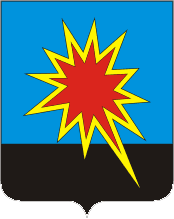 РОССИЙСКАЯ ФЕДЕРАЦИЯКЕМЕРОВСКАЯ ОБЛАСТЬКАЛТАНСКИЙ ГОРОДСКОЙ ОКРУГАДМИНИСТРАЦИЯ КАЛТАНСКОГО ГОРОДСКОГО ОКРУГАРАСПОРЯЖЕНИЕОт 09.07.2013г         №1224-рО проведении аукциона  на право заключения договора аренды объекта недвижимости, предназначенного для теплоснабжения Калтанского городского округа, расположенного по адресу: Кемеровская обл., г. Калтан, п. Малиновка, ул. Садовая, 45 В соответствии с Гражданским кодексом Российской Федерации, Федеральным законом «О защите конкуренции», приказом ФАС России от 10.02.2010г. №67 «О порядке проведения конкурсов или аукционов на право заключения договоров аренды, договоров безвозмездного пользования, договоров доверительного управления имуществом, иных договоров, предусматривающих переход прав владения и (или) пользования в отношении государственного или муниципального имущества и перечне видов имущества, в отношении которого заключение указанных договоров может осуществляться путем проведения торгов в форме конкурса», Федеральным законом от 06.10.2003г. №131 – ФЗ «Об общих принципах организации местного самоуправления в Российской Федерации»:1. Муниципальному казенному учреждению «Управление муниципального имущества Калтанского городского округа» провести аукцион на право заключения договора аренды объекта недвижимости, предназначенного для теплоснабжения Калтанского городского округа сроком на 1 (один) год, открытого по составу участников и по форме подачи предложений по следующему объекту:- объект недвижимости, предназначенный для теплоснабжения Калтанского городского округа, согласно Приложению №1.          2. На основании отчета № 146/13/3 Н от 08.07.2013г. «Об оценке рыночной стоимости годовой арендной платы объектов недвижимости с земельными участками и инженерного оборудования»  начальная (годовая арендная) цена договора составляет 17 149 109 (семнадцать миллионов сто сорок девять тысяч сто девять) рублей, шаг аукциона 857 455,45 (восемьсот пятьдесят семь тысяч четыреста пятьдесят пять тысяч) рублей сорок пять копеек, задаток за участие в аукционе на право заключения договора аренды объекта недвижимости, предназначенного для теплоснабжения Калтанского городского округа не взимается.3. Опубликовать информационное сообщение о проведении аукциона на право заключения договора аренды муниципального имущества на официальном сайте Российской Федерации (www.torgi.gov.ru), на официальном сайте администрации Калтанского городского округа (www. kaltan.net).4. Контроль за исполнением настоящего распоряжения возложить на директора муниципального казенного учреждения «Управление муниципального имущества Калтанского городского округа» Оборонову Е.Ф.Глава Калтанского городского округа							И.Ф. ГолдиновПриложение 1Объект недвижимости, предназначенный для теплоснабжения Калтанского городского округа, расположенный по адресу: Кемеровская обл., г. Калтан, п. Малиновка, ул. Садовая, 451. АБК п.Малиновка, площадью, 292,0м22. Кран-балка 1 ТН3. Станок токарный 16 Б-0614. Т/трасса - Малиновка (ТК10-ТК21)5. Т/трасса до ЦТП ТР-46. Трубопровод тепл. сетей7. Трубопровод тепл. сетей ул. Ленина-Восточная8. Дымосос ДН-109. Дымосос ДН-1010. Дымосос ДН-1011. Дымосос ДН-1012. Конвейер 2СР-70 М13. Контактор 250 А14. Котел водогрейный15. Котел водогрейный16. Котел водогрейный17. Насос Д 200/9018. Насос К 10019. Редуктор Ч-125-8020. Редуктор Ч-125-80-5121. Редуктор Ч-125-80-5122. Редуктор Ч-125-80-5223. Редуктор Ч-125-80-5224. Редуктор Ч-125-80-5225. Редуктор Ч-125-80-5226. Сотовый телефон Nokia 110027 Таль ручная 1 т28. Трубная часть котла КВ-106 Э29. Трубная часть котла КВ-106 Э30. Эл. двигатель 4-АИ31. Эл. двигатель 5-АМ32. Эл. двигатель ВАО 82/833. Эл. двигатель ВАО-2-315-М-434. Эл. двигатель ВР 25035. Трактор ДТ-7536. Электропечь "Томь" 20235537. Здание котельной, площадью 1 730,4 м2